Lakeside Charter Academy, in partnership with parents, will cultivate engaged learners through scholarship, leadership, and citizenship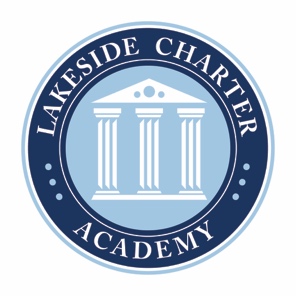 Agenda: Lakeside Charter AcademyJune 22, 2023 12pmRegular MeetingBoard of Directors MeetingLocation: Zoom Mtg 12pmZoom https://us06web.zoom.us/j/89905508740?pwd=Sk5weEtseVNIVG83RnVJMFdJY2F2Zz09
Password: LCABoardJune 22, 2023, | 12PM ESTCall to OrderReading of Conflict of Interest StatementApproval of May 25, 2023 Minutes* (closed session)Public Comments: Andressa Alamini – School Future/Facility(Public Comments are limited to 3 minutes.)Principal ReportEnrollment updateBusiness Manager2023 May Budget Reports2023-2024 BudgetNew Hires/Non-Renewals/Resignations*Retaining WalKelly Headd – Payroll – monthly to biweeklyConvene in Closed Session to review and discuss applicants for the position of Principal pursuant to Section 143-318.11(6) of the North Carolina Statues.Adjourn* Requires Board Action